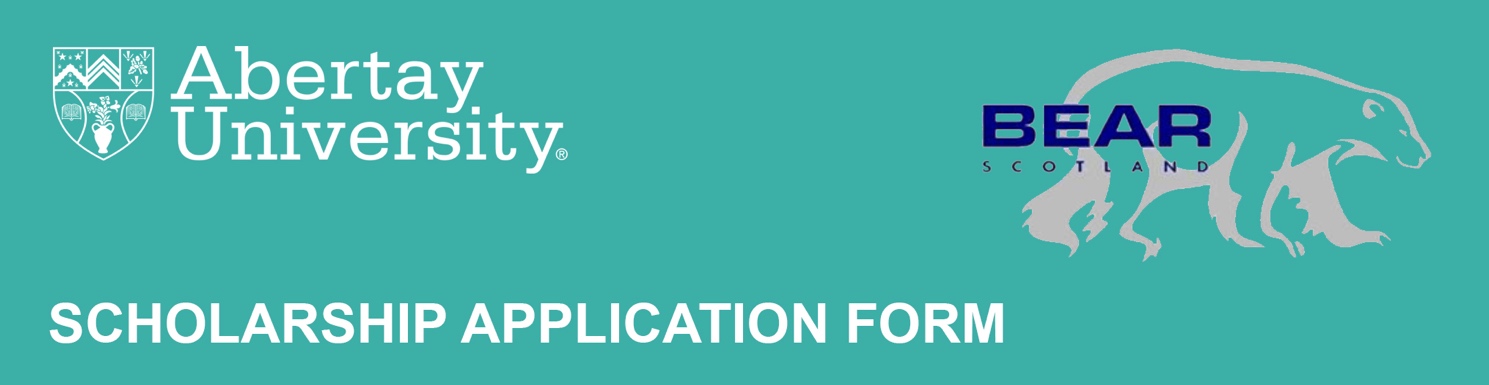 SCHOLARSHIP DETAILSPERSONAL DETAILSCOURSE INFORMATION COLLEGE/UNIVERSITY EDUCATIONPlease provide a list of your higher education (College/University) qualifications.PROFESSIONAL BODY MEMBERSHIPSPlease provide details of any professional bodies with which you hold a membership.WORK EXPERIENCEPlease list your working experience in chronological order by completing all fields in the table below.Continue on a separate sheet if necessary.BANK DETAILSBank details for award payment will be requested from successful applicants upon notification of the application outcome (if applicable).STUDENT SIGNATUREIn order to protect your privacy the University is obliged to ask to you consent to share information under the General Data Protection Regulations (Regulation (EU) 2016/679). Data provided by students in the course of an interview for advice, guidance or counselling is recorded and processed in accordance with these Data Protection regulations. This means that information will only be shared with the written consent of the student unless required to do so by law or where a risk of harm to you or another person exists.  In some cases, we can contact third parties at your request. Please sign to confirm that you consent for the content of your application and the attached evidence to be shared with the members of the decision making panel which are detailed in the application guidance for the purpose of making a decision on your application.FURTHER INFORMATIONPlease answer all of the questions below to the best of your abilityName of ScholarshipForenameSurnameAbertay Student No (if applicable) Date of Birth NationalityCorrespondence Address PostcodeTelephone Email(Current students will be contacted via their student email)Do you need permission to work in the UK?Do you hold a valid licence to drive in the UK?Name of Course (2019/20)Year of StudyCollege/University(s) attended(please give dates)Subject/Course TitleLevel of QualificationGrade/OutcomeProfessional Body (Full Name)Membership TypeMembership NumberEmployer   Title & role       Start date      End date    Reason for leavingSignatureDateAcademicPlease explain why you think your academic ability qualifies you for this scholarship. You should include relevant highlights from previous courses, exams or qualifications (Max 400 words).  Career and Motivation  Briefly outline your medium and long term career aims. Provide details of any specialised field of interest.  (Max 400 words).How and why would you benefit from being awarded a Bill Taylor scholarship? (Max 350 words).Describe a challenging project, activity or event which you planned and organised. What was your goal? What did you do? Did you change anything? Was it a success and why, what did you learn? (Max 400 words).